Karta pracy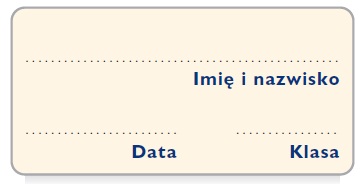 Wielkanoc u Miziołków1. Przeczytaj zamieszczone w tabeli cytaty z opowiadania i napisz, co Cię w nich śmieszy: 
słowa, sytuacja czy postacie.2. Wymyśl zabawne nazwy, które opisują podane przedmioty. Nazwy mogą być związane z ich przeznaczeniem lub Twoimi odczuciami.piórnik – ………………………………………plecak – ……………………………………….długopis – …………………………………….komputer – ……………………………………kanapka – ……………………………………..rower – ……………………………………….CytatCo mnie śmieszy?„Papiszon – widząc, że mama jest bliska płaczu – podjął się rozłupać mazurek młotkiem, ale to wcale nie polepszyło sytuacji.”„Najłatwiej poznać pisankę małego Potwora – to ta ze śladami paluchów umoczonych w farbie.”„Tatę znaleźliśmy w kuchni. Zasłaniał się parasolem. Po nierównej walce (czworo na jednego) – Papiszon poddał się. Woda wylewała mu się wierzchem z kapci.”„Za drzwiami stał Piroman. Nigdy nie dowiedziałem się, po co przyniósł kubeł z wodą, bo przezornie mu nie otworzyłem.”